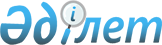 О присвоении наименований и переименовании некоторых составных частей города АтырауСовместные постановление акимата Атырауской области от 30 сентября 2022 года № 206 и решение Атырауского областного маслихата от 30 сентября 2022 года № 183-VIІ. Зарегистрированы в Министерстве юстиции Республики Казахстан 7 октября 2022 года № 30072
      В соответсвии со статьей 11 Закона Республики Казахстан "Об административно-территориальном устройстве Республики Казахстан", статьями 6, 27 Закона Республики Казахстан "О местном государственном управлении и самоуправлении в Республике Казахстан", заключением Республиканской ономастической комиссии при Правительстве Республики Казахстан от 23 апреля 2021 года и с учетом мнения населения города Атырау, акимат Атырауской области ПОСТАНОВЛЯЕТ и Атырауский областной маслихат РЕШИЛ:
      1. Присвоить наименования следующим составным частям города Атырау:
      улице № 5 микрорайона Сарықамыс улица Уәлитхан Танашев;
      улице № 13 микрорайона Сарықамыс улица Әлімхан Ермеков;
      улице № 8 микрорайона Сарықамыс улица Ахмет Бірімжанов;
      улице № 9 микрорайона Сарықамыс улица Кенжеғали Құттығұлов;
      улице № 9 микрорайона Нұрсая - 3 улица Шаңырақ;
      улице № 13 микрорайона Нұрсая - 3 улица Темірбек Жүргенов;
      улице № 15 микрорайона Нұрсая - 3 улица Кәрім Мыңбаев;
      улице № 15 микрорайона Нұрсая улица Сақтаған Бәйішев;
      улице № 16 микрорайона Нұрсая улица Тұяқберді Шәмелов;
      улице № 17 микрорайона Нұрсая улица Ақжарма;
      проезду № 1 микрорайона Нұрсая проезд Сұлтанахмет Қожықов;
      проезду № 2 микрорайона Нұрсая проезд Шырайлы;
      проезду № 5 микрорайона Нұрсая проезд Қосалқа;
      проезду № 15 микрорайона Нұрсая проезд Ғафу Қайырбеков;
      улице № 2 микрорайона Атырау-2 улица Науан хазірет;
      улице № 12 микрорайона Атырау улица Дидар;
      улице № 16 микрорайона Атырау улица Ақдала;
      улице № 22 микрорайона Атырау улица Өрнек;
      улице № 23 микрорайона Атырау улица Айнабұлақ;
      улице № 24 микрорайона Атырау улица Бәкір Тәжібаев;
      улице № 25 микрорайона Атырау улица Өлке;
      улице № 31 микрорайона Атырау улица Жалтыр;
      улице № 32 микрорайона Атырау улица Серпер;
      улице № 33 микрорайона Атырау улица Ойқала;
      улице № 35 микрорайона Атырау улица Ақсеңгір;
      улице № 36 микрорайона Атырау улица Ақкөл;
      улице № 38 микрорайона Атырау улица Мыңбұлақ;
      улице № 43 микрорайона Атырау улица Ұшан;
      улице № 44 микрорайона Атырау улица Таңсамалы;
      улице № 45 микрорайона Атырау улица Сайрам;
      улице № 46 микрорайона Атырау улица Толағай;
      улице № 47 микрорайона Атырау улица Медеу;
      улице № 48 микрорайона Атырау улица Шалғын;
      улице № 49 микрорайона Атырау улица Дәстүр;
      улице № 50 микрорайона Атырау улица Ақбөкен;
      улице № 51 микрорайона Атырау улица Талдыбұлақ;
      улице № 53 микрорайона Атырау улица Шаттық;
      улице № 54 микрорайона Атырау улица Кемер;
      улице № 55 микрорайона Атырау улица Қазына;
      улице № 56 микрорайона Атырау улица Ақтүбек;
      улице № 57 микрорайона Атырау улица Бесшатыр;
      улице № 65 микрорайона Атырау улица Қалибек Қуанышбаев;
      проезду № 1 микрорайона Атырау проезд Зеренді;
      проезду № 5 микрорайона Атырау проезд Дарабоз;
      проезду № 6 микрорайона Атырау проезд Сағырлы;
      проезду № 8 микрорайона Атырау проезд Тамшылы;
      проезду № 9 микрорайона Атырау проезд Алдияр;
      проезду № 10 микрорайона Атырау проезд Несібелі;
      проезду № 11 микрорайона Атырау проезд Жусан;
      проезду № 12 микрорайона Атырау проезд Үшарал;
      улице № 1 микрорайона Ақ шағала улица Ақберен;
      улице № 3 микрорайона Ақ шағала улица Нарсай;
      улице № 5 микрорайона Ақ шағала улица Қағанат;
      улице № 7 микрорайона Ақ шағала улица Ықылас;
      улице № 9 микрорайона Ақ шағала улица Отырар;
      проезду № 1 микрорайона Ақ шағала проезд Нұра;
      проезду № 2 микрорайона Ақ шағала проезд Назқоңыр;
      проезду № 8 микрорайона Ақ шағала проезд Ақтөр;
      проезду № 9 микрорайона Ақ шағала проезд Ерулік;
      проезду № 10 микрорайона Ақ шағала проезд Байқала;
      проезду № 11 микрорайона Ақ шағала проезд Дауылпаз;
      проезду № 12 микрорайона Ақ шағала проезд Аңсар;
      проезду № 14 микрорайона Ақ шағала проезд Ақжүніс;
      улице № 1 микрорайона Береке улица Мұзафар Әлімбаев;
      улице № 2 микрорайона Береке улица Ақсарай;
      улице № 3 микрорайона Береке улица Әбділдә Тәжібаев;
      улице № 4 микрорайона Береке улица Арна;
      улице № 5 микрорайона Береке улица Мұғалжар;
      улице № 6 микрорайона Береке улица Шамшырақ;
      улице № 7 микрорайона Береке улица Мұхит;
      улице № 9 микрорайона Береке улица Аманат;
      улице № 10 микрорайона Береке улица Қосы батыр;
      улице № 12 микрорайона Береке улица Ойсаз;
      улице № 13 микрорайона Береке улица Әбілсейіт Айқанов;
      улице № 15 микрорайона Береке улица Тұмарлы.
      2. Переименовать следующие составные части города Атырау:
      улицу Абая микрорайона Балыкши на улицу Қаршымбай Ахмедияров;
      улицу Қаршымбай Ахмедиярова на улицу Баянды;
      улицу Коттеджная на улицу Саттар Имашев;
      проезд Ильи Мечникова на проезд Ғазиза Жұбанова;
      улицу Алтай на улицу Самұрық;
      улицу Ашхабадская на улицу Рауан;
      улицу Пионер на улицу Тайқазан;
      переулок Улкенкульская на переулок Баянауыл;
      переулок Верхняя Садовая на переулок Шарын;
      проезд Верхняя Садовая на проезд Жидебай;
      проезд Хабаровский на проезд Қарқаралы;
      проезд Наурыз микрорайона Геолог на проезд Жаңадария;
      проезд Нарын микрорайона Геолог на проезд Байдалы;
      улицу Блочная на улицу Бестоғай;
      проезд Вагонный на проезд Талас;
      проезд Восточный на проезд Теректі;
      улицу Кирпичная на улицу Кендірлі;
      улицу Красноводскую на улицу Құлан;
      проезд Пархоменко на проезд Жасөркен;
      проезд Тупиковый на проезд Жанкент;
      улицу Объединенную на улицу Әлішер Науаи;
      проезд Загородный микрорайона Бирлик на проезд Сәлімгерей Жантөрин;
      микрорайон Водников на микрорайон Байтақ;
      микрорайон Әлиев-Құрманғазы на микрорайон Ата мұра.
      3. Контроль за исполнением настоящего совместного постановления акимата Атырауской области и решения Атырауского областного маслихата возложить на заместителя акима Атырауской области и председателя постоянной комиссии по вопросам соблюдения законности, депутатской этики и правозащите Атырауского областного маслихата.
      4. Настоящее совместное постановление акимата Атырауской области и решение Атырауского областного маслихата вводится в действие по истечении десяти календарных дней после дня его первого официального опубликования.
					© 2012. РГП на ПХВ «Институт законодательства и правовой информации Республики Казахстан» Министерства юстиции Республики Казахстан
				
      Аким Атырауской области

С. Шапкенов

      Секретарь маслихата

А. Наутиев
